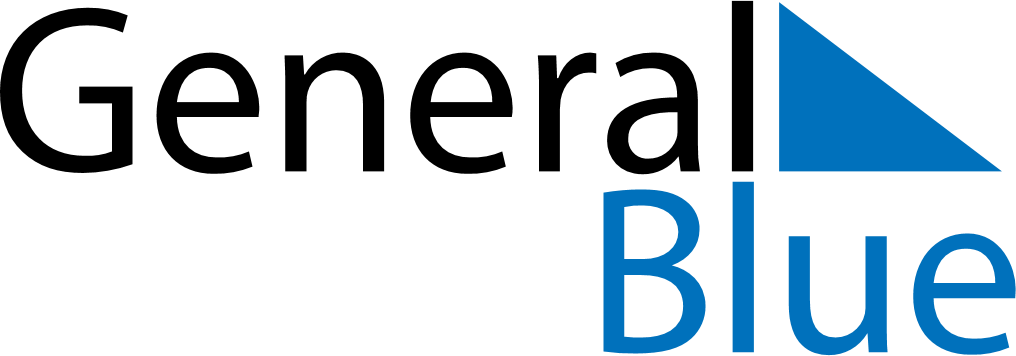 February 1863February 1863February 1863February 1863February 1863SundayMondayTuesdayWednesdayThursdayFridaySaturday12345678910111213141516171819202122232425262728